Православная гимназияИмени преподобного Сергия Радонежского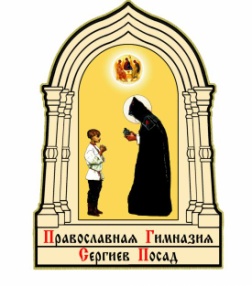 Фестиваль научно-технических проектов«Гармония мироздания»Причины поражения Красной Армии на первых этапах Великой Отечественной войныУчастник:  Голубев Марк, 9 классРуководитель:  Васяткина Елена Викторовна,преподаватель истории.2012ОглавлениеВступление .                                                                                                     стр. 3Глава 1. Состояние Красной Армии в начале войныНачало Великой Отечественной войны                                             стр. 4-5Состояние Красной Армии в начале войны                                      стр. 6-8Репрессии в Красной Армии в 30е годы                                            стр. 9-10Последствия  репрессий                                                                       стр.11Глава 2.  Оборонительные сражения первых месяцев войны                 стр. 12-13                                 Глава3. Причины поражения Красной Армии в начале ВОВ                 стр. 14Официальная версия                                                                             стр. 14-15Версия Владимира Резуна                                                                    стр.16-17Версия Марка Солонина                                                                       стр. 17Версия    Арсена Мартиросяна                                                             стр. 18«Либеральная версия»                                                                           стр.19Версия Юрия Житорчука                                                                      стр.20-21Версия Юрия Мухина                                                                            стр. 22Экзотические  версии                                                                             стр. 23-24Заключение                                                                                                        стр. 25-26Список литературы                                                                                          стр.27ВступлениеВ последнее время активно происходит фальсификация истории. Таким способом  нас  хотят лишить прошлого, а  значит  -  величайших побед, величайших открытий, величайших людей, традиций, истиной веры.  Как бы это не звучало, мы должны не допустить этого, потому что народ без истории теряет свои корни, теряет свою суть, свое будущее. И напротив, когда мы можем гордиться прошлым, мы можем строить будущее! Особенно активно фальсифицируется история Великой Отечественной войны, видимо, с целью пересмотреть в дальнейшем итоги Второй мировой войны.Рассмотреть подробнее события, связанные с началом Великой отечественной войны,  разобраться в причинах серьезных, можно   сказать – катастрофических  поражений  Красной Армии на начальном этапе войны – цель данной работы. Важность и актуальность этого вопроса очевидна. Ведь  если , как утверждают некоторые исследователи, причиной поражений РККА в 1941 году стала подготовка руководством СССР нападения на Западную Европу, то Россия, как правопреемник страны-агрессора, не должна пользоваться  плодами завоеваний советских солдат в годы войны. Логика простая и очень выгодная нашим геополитическим соперникам.Работа состоит из трех глав, вступления и заключения. При написании работы использован широкий круг электронных источников.Состояние Красной Армии в начале войныНачало Великой Отечественной войны.В июне 1941 г. многое указывало на то, что Германия развернула подготовку к войне против Советского Союза. К границе подтягивались немецкие дивизии. О подготовке войны стало известно из донесений разведки. В частности, советский разведчик Рихард Зорге сообщил даже точный день вторжения и количество дивизий противника, которые будут заняты в операции.В этих тяжёлых условиях советское руководство стремилось не дать ни малейшего повода для начала войны. Оно даже разрешило «археологам» из Германии разыскивать «могилы солдат, погибших в годы Первой мировой войны». Под этим предлогом немецкие офицеры открыто изучали местность, намечали пути будущего вторжения.13 июня 1941 г. было опубликовано знаменитое официальное заявление ТАСС. В нём опровергались «слухи о близости войны между СССР и Германией». Такие слухи распространяют «поджигатели войны», которые хотят поссорить две страны, говорилось в заявлении. На самом деле Германия «также неукоснительно, как и Советский Союз, соблюдает пакт о ненападении». Немецкая печать обошла это заявление полным молчанием. Министр пропаганды Германии Йозеф Геббельс записал в своём дневнике: «Сообщение ТАСС – проявление страха. Сталина охватывает дрожь перед грядущими событиями».  	На рассвете 22 июня, в один из самых длинных дней в году, Германия начала войну против Советского Союза. В 3 часа 30 минут части Красной армии были атакованы немецкими войсками на всём протяжении границы.« В ранний предрассветный час 22 июня 1941 года ночные наряды и дозоры пограничников, которые охраняли западный государственный рубеж Советской страны, заметили странное небесное явление. Там  впереди,  за пограничной чертой, над захваченной гитлеровцами землей Польши,  далеко, на западном крае чуть светлеющего предутреннего неба, среди уже потускневших звезд самой короткой летней ночи вдруг появились какие-то новые, невиданные звезды. Непривычно яркие и разноцветные, как огни фейерверка – то красные, то зеленые, – они не стояли неподвижно, но медленно и безостановочно плыли сюда, к востоку, прокладывая свой путь среди гаснущих ночных звезд. Они усеяли собой весь горизонт, сколько видел глаз, и вместе с их появлением оттуда, с запада, донесся рокот множества моторов. Этот рокот быстро нарастал, заполняя собою все вокруг, и наконец разноцветные огоньки проплыли в небе над головой дозорных, пересекая невидимую линию воздушной границы. Сотни германских самолетов с зажженными бортовыми огнями стремительно вторглись в воздушное пространство Советского Союза.И  прежде чем пограничники, охваченные внезапной зловещей тревогой, успели осознать смысл этого непонятного и дерзкого вторжения, предрассветная полумгла на западе озарилась мгновенно взблеснувшей зарницей, яростные вспышки взрывов, вздымающих к небу черные столбы земли, забушевали на первых метрах пограничной советской территории, и все потонуло в тяжком оглушительном грохоте, далеко сотрясающем землю. Тысячи германских орудий и минометов, скрытно сосредоточенных в последние дни у границы, открыли огонь по нашей пограничной полосе. Всегда настороженно-тихая линия государственного рубежа сразу превратилась в ревущую, огненную линию фронта...»«Спустя час после начала вторжения посол Германии в Советском Союзе граф фон Шуленбург вручил В. Молотову меморандум. В нём говорилось, что советское правительство хотело «нанести удар в спину Германии», и потому «фюрер отдал вермахту приказ воспрепятствовать этой угрозе всеми силами и средствами». «Это что, объявление войны?» - спросил Молотов. Шуленбург развёл руками. «Чем мы это заслужили?!» — горько воскликнул Молотов. Утром 22 июня московское радио передавало обычные воскресные передачи и мирную музыку. О начале войны советские граждане узнали лишь в полдень, когда по радио выступил Вячеслав Молотов. Он сообщил: «Сегодня, в 4 часа утра, без предъявления каких-либо претензий к Советскому Союзу, без объявления войны, германские войска напали на нашу страну.»3Три мощные группы германских армий двинулись на восток. На севере фельдмаршал Лееб направлял удар своих войск через Прибалтику на Ленинград. На юге фельдмаршал Рунштедт нацеливал свои войска на Киев. Но самая сильная группировка войск противника развертывала свои операции в середине этого огромного фронта, там, где, начинаясь у пограничного города Бреста, широкая лента асфальтированного шоссе уходит в восточном направлении – через столицу Белоруссии Минск, через древний русский город Смоленск, через Вязьму и Можайск к сердцу нашей Родины – Москве.За четверо суток немецкие подвижные соединения, действуя на узких фронтах, прорвались в глубину до 250 км и достигли Западной Двины. Армейские корпуса находились в 100 – 150 км позади танковых….Общее число военных Германских сил в начале ВОВ на западной границе СССР:Личный состав: 4,3 млн.  человекОрудия и минометы:  42 601Танки и штурмовые орудия:  4 171Самолеты:  4 846Состояние Красной Армии в начале войны. На протяжении ряда лет серьезнейшим тормозом в обеспечении боеготовности Красной Армии вплоть до конца 20-х годов являлась ее низкая техническая оснащенность. Армия была вооружена сравнительно слабо. Все надежды руководства страны покоились главным образом на организованности, революционной дисциплине, на идеологических посылах и патриотизме всего советского народа, стремившегося во что бы то ни стало обеспечить обороноспособность страны. И как только появились соответствующие экономические возможности, было принято решение о реализации новой сложнейшей задачи – технической реконструкции армии и флота. В течение пяти лет после принятия военной реформы 1924-1925 годов были заложены основы организации РККА. Но, как уже отмечалось, техническая вооруженность ее в это время, отражая уровень развития производительных сил в стране, значительно отставала от армий крупнейших империалистических держав этого времени. Дальнейшее повышение обороноспособности СССР и мощи его Вооруженных сил было возможно только на основе индустриализации страны, создания современной тяжелой промышленности. Главную роль в решении этой задачи должен был сыграть первый пятилетний план развития народного хозяйства, который требовал форсированного развития, в том числе и отраслей производства, повышавших обороноспособность Советского Союза. Отложить или надолго растянуть выполнение этой задачи не позволяла международная обстановка второй половины 20-х – начала 30-х годов. Поэтому Советское правительство вынуждено было, проводя политику ускоренного развития тяжелой промышленности, в том числе и оборонной, поддерживать напряженность производственных планов, ограничивать производство предметов широкого потребления, урезать снабжение дефицитными материалами и сырьем многих заводов и фабрик второстепенных, по мнению правительства, отраслей народного хозяйства. По первому пятилетнему плану строительства Вооруженных сил страны, утвержденному в 1928 году, предусматривалось не допустить отставания обороноспособности страны от общего ее хозяйственного роста в условиях форсированного выполнения планов развития народного хозяйства. В связи с бурным развитием экономики и благодаря энтузиазму народа, контрольные цифры плана перевыполнялись, что в ряде случаев позволило пересмотреть и увеличить многие задания и контрольные цифры пятилетнего плана развития Вооруженных сил страны.В июне 1930 года был принят уточненный план строительства РККА. В качество первоочередной задачи в нем предусматривалось полностью перевооружить армию и флот новейшими образцами боевой техники. Исходя из требований современной войны, необходимо было создать новые рода войск (авиацию, бронетанковые войска), специальные войска (химические, инженерные и другие), модернизировать старую технику, организационно перестроить пехоту, артиллерию, кавалерию, осуществить массовую подготовку технических кадров и всему личному составу овладеть новей техникой. В январе 1931 года был утвержден календарный план строительства РККА на 1931-1932 годы. Это завершило разработку плана военного строительства, положенного в основу всей работы по технической реконструкции армии. Решение всех этих задач было сопряжено с преодолением немалых трудностей, вызывавшихся напряжением народнохозяйственных планов, одновременностью процессов технической перестройки промышленности и сельского хозяйства с аналогичными задачами переоснащения армии и флота, необходимостью подведения новой технической базы под оборону страны в крайне сжатые сроки. Благодаря огромному напряжению всего общества, самоотверженности трудящихся СССР первый пятилетний план строительства РККА был выполнен. Это означало, что техническая реконструкция армии развернулась самым широким фронтом. Однако эти задачи не могли быть решены за одну пятилетку. При всех положительных результатах проведения военного строительства в этот период армия по-прежнему нуждалась в дальнейшей механизации, практически отсутствовала механическая тяга в артиллерии.Ощущалась необходимость создания резерва техники и боеприпасов. В целом еще было незначительным количество танков и бронемашин. Учитывая международную обстановку и ожидаемые сдвиги и экономике страны, план военного строительства на очередной пятилетний срок (1933-1938 гг.) предусматривал к концу его иметь такую армию, которая в случае потенциальной агрессии извне, действуя одновременно на нескольких фронтах, была бы в состоянии не только ее отразить, но и уничтожить армию врага. Эта цель определяла характер и содержание второго пятилетнего плана строительства вооруженных сил страны. Намечались следующие задачи дальнейшей технической реконструкции армии и флота. Предусматривалось самое широкое внедрение механизации в Красной Армии, в связи с чем, планировалось создать новые крупные механизированные соединения – корпуса и отдельные механизированные бригады, насытить танками стрелковые дивизии, в танковых частях повысить удельный вес современных средних и тяжелых танков. Было решено увеличить авиацию в три раза, при этом основной упор делался на развитие тяжелой бомбардировочной и перевооружение истребительной авиации более совершенными образцами самолетов. Артиллерия большой мощности должна была перейти на механизированную тягу, с точки зрения артиллерийских систем следовало сделать упор па развитие зенитного и противотанкового вооружения. Для стрелковых войск предусматривалась моторизация и повышение их боевого значения за счет усиления их артиллерией, введения механизированных полков и танковых батальонов. Планировалось осуществить дальнейшее развитие средств связи, а также увеличение инженерных средств вооружения. Создавался мощный подводный флот, на Тихом океане, в Черном, Балтийском, Баренцевом и Белом морях планировалось осуществить строительство ряда береговых батарей для обороны уже существующих военно-морских баз. Благодаря напряженным усилиям всего советского народа по реорганизации армии и флота и осуществлению планов их строительства, к середине 30-х годов Вооруженные силы Советского Союза вполне соответствовали уровню развития экономики страны и задачам ее обороноспособности. Наряду с совершенствованием Вооруженных, сил большое внимание уделялось укреплению как сухопутных, так и морских границ страны – на Дальнем Востоке, в Балтийском и Черном морях. К концу 1935 года Красная Армия располагала довольно значительными по тем временам силами – 85 стрелковых и 19 кавалерийских дивизий, 4 механизированных корпуса, 22 артиллерийских полка Резерва главного командования, 5 управлений авиакорпусов, 19 авиабригад, 2 дивизии и 4 бригады ПВО.Характер военного строительства во второй половине 30-х годов определялся тем, что к этому времени назрела необходимость ликвидировать смешанную территориально-кадровую систему организации армии. При этой системе комплектования армии, введенной в результате военной реформы 1924-1925 годов, красноармейцы на краткосрочных сборах не были в состоянии в достаточной мере изучить и освоить новую сложную технику. Территориальные части в связи с этим значительно теряли в боеспособности и не обладали необходимой мобилизационной готовностью. Переход к кадровой системе проводился постепенно, на основе большой подготовительной работы. Он был закреплен новым "Законом о всеобщей воинской обязанности", принятым осенью 1939 года. По закону призывной возраст был снижен с 21 года до 18 лет. К началу 1940 года все дивизии РККА стали кадровыми. Комплектование армии на кадровой основе потребовало увеличить учет военнообязанных и перестроить организацию их призыва на действительную военную службу.  	В связи с этим были реорганизованы местные органы военного управления – созданы военные комиссариаты в краях, областях, автономных республиках и городах, при этом их число возросло более чем в 4 раза. В результате комплектования армии на кадровой основе численный состав Вооруженных сил в период с 1936 по 1939 годы увеличился почти вдвое. Если в 1936 году они насчитывали 1 млн. 100 тыс. человек, то на 31 августа 1939 года было уже более 2 млн. человек. Возраставшая угроза нападения на Советский Союз после начала второй мировой войны вызвала необходимость дальнейшего значительного увеличения численного состава Краской Армии. За период с 1939 по июнь 1941 года было сформировано 125 новых дивизий. К началу Великой Отечественной войны в Красной Армии было 5,3 млн. человек.Итого:  Красная Армия на западной границе СССР  насчитывала:
Личный состав: 3,1 млн. человекОрудия и миномет:  57 041Танки и штурмовые орудия:  13 924Самолеты:  8 974Репрессии в Красной Армии в 30е годы.На фоне значительного укрепления советских Вооруженных сил, усиления могущества и престижа Красной Армии подспудно зрели процессы, непосредственно связанные с укреплением режима личной власти И.В. Сталина и разгулом репрессий второй половины 30-х годов. И.В. Сталин безусловно опасался того значения и влияния, которое приобретал командный состав армии и флота в обществе, однако попытки его окружения обнаружить какие-либо реальные факты оппозиции в Вооруженных силах страны курсу генерального секретаря ЦК партии или даже признаки организованного сопротивления со стороны военных вплоть до середины 30-х годов не увенчались успехом.Рабоче-Крестьянская Красная Армия действительно была таковой для всего населения страны, которое, несмотря на значительные лишения и трудности, по-прежнему с энтузиазмом строило новое социалистическое общество. Командный состав Вооруженных сил, прошедший через огонь и кровь гражданской войны, был беззаветно предан партии и Советскому государству. Однако болезненная подозрительность И.В. Сталина, поддерживаемая и разжигаемая абсолютно подконтрольными ему карательным органами, должна была в конце концов обратиться и на армию. Совершенно неожиданно в июне 1937 года советскому народу и всему миру было сообщено, что несколько самых знаменитых советских полководцев (М.Н.Тухачевский и др.) были арестованы, обвинены в измене и расстреляны. Следует отметить, что репрессии в Вооруженных силах начались еще до ареста Тухачевского, под их удары попадали некоторые уже достаточно крупные военачальники, однако они пока вполне вписывались в полосу политических процессов, которые начались после убийства С.М. Кирова в  Ленинграде в 1934 г. Начавшиеся же с июня 1937 года репрессии в армии, приобретают массовый  характер. Они не только обрушились на высший командный состав Красной Армии, но и затронули все военные округа и крупные воинские формирования.При помощи сфальсифицированных документов военных, попавших в категорию «врагов народа» и «шпионов иностранных разведок», привлекали к суду, и чаще всего их ожидала высшая мера наказания. Нередко власти даже не удосуживались провести гласные судебные процессы над обвиняемыми. Так был арестован и расстрелян без суда командующий Дальневосточной армией маршал В.К. Блюхер, только что отразивший нападения японцев. Кстати, по злой иронии судьбы именно маршал В.К. Блюхер председательствовал на процессе по делу военачальников во главе с М.Н. Тухачевским. Из первых пяти Маршалов Советского Союза (это воинское звание было введено в 1935 году) были арестованы трое – М.Н. Тухачевский, А.И. Егоров и В.К. Блюхер. По данным некоторых исследований из общего числа 733 высших командиров и политработников Красной Армии (начиная с комбрига и бригадного комиссара и до Маршала Советского Союза) было репрессировано 579 человек. По другим данным с мая 1937 года по сентябрь 1938 года подверглись репрессиям около половины командиров полков, почти все командующие войсками военных округов, большинство политработников корпусов, дивизий и бригад, около трети комиссаров полков. Были расстреляны начальник морских сил РККА, заместитель наркома обороны В.М. Орлов, начальник военно-воздушных сил Я.И. Алскнис, начальник разведуправления штаба РККА Я.К. Берзин, почти все командующие и политические руководители округов. Опустошению подверглись Наркомат обороны, военные академии, аппарат Вооруженных сил страны. Репрессии вызвали огромную текучесть командных кадров. Ежегодно получали новые назначения десятки тысяч офицеров. Нередко, едва приступив к работе в новой должности, они вновь перебрасывались к следующему месту службы. Кадровая чехарда отрицательно сказывалась на уровне дисциплины и боевой выучке войск. Все это происходило в период стремительного роста численности армии, создания новых частей и соединений, увеличения числа командных должностей. Образовался огромный некомплект командиров, который год из года возрастал. В 1941 г. только в сухопутных войсках не хватало по штабам 66 900 командиров, в ВВС некомплект летно-технического состава достиг 32,3%.Особенно сильно пострадал высший командный состав: в 1938-1940 гг. сменились все командующие войсками военных округов, на 90% были обновлены их заместители, помощники, начальники штабов, начальники родов войск и служб, на 80% – руководящий состав корпусных управлений и дивизий, на 91 % – командиры полков, их помощники и начальники штабов полков. В сухопутных войсках были сняты с должностей и арестованы 27 командиров корпусов, 96 командиров дивизий, 184 командира полка. Репрессиям подверглась основная часть руководящего состава Наркомата обороны. Погибли 9 заместителей наркома, 4 командующих ВВС, 5 начальников разведуправления Генштаба, 4 командующих Военно-морским флотом, многие ответственные работники военного ведомства. В общей сложности в предвоенные годы было репрессировано около 600 лиц высшего начальствующего состава. История не знает примеров, когда накануне большой войны с таким ожесточением и размахом уничтожался бы цвет собственной армии. В течение полутора лет было уничтожено вдвое больше генералов, чем погибло в боях Великой Отечественной войны. Гнетущая атмосфера подозрительности и недоверия сковывала инициативу командиров, некоторые из них боялись принимать серьезные решения, так как в случае неудачи их могли обвинить в умышленном вредительстве. Кроме того, публичное шельмование командиров подорвало доверие к комсоставу среди красноармейцев, ведь за короткий срок были обвинены в предательстве тысячи командиров. Возникло самое пагубное для военного организма – недоверие к комсоставу, что привело к падению воинской дисциплины и боеготовности войск. Последствия  репрессий. В результате к началу Великой Отечественной войны только 7% командиров Красной Армии имели высшее военное образование, а 37% не прошли полного курса обучения даже в средних военно-учебных заведениях. Состояние командного состава того времени усугубилось еще и тем, что большинство репрессированных военачальников имели значительный боевой опыт гражданской войны, участия в войнах в Испании, в Китае, в советско-японских вооруженных конфликтах. Многие из них хорошо знали немецкую военную организацию и военное искусство. Заменившие же их командные кадры такими знаниями не обладали. Репрессии вызвали огромную текучесть командных кадров. Ежегодно получали новые назначения десятки тысяч офицеров. Нередко, едва приступив к работе в новой должности, они вновь перебрасывались к следующему месту службы. Кадровая чехарда отрицательно сказывалась на уровне дисциплины и боевой выучке войск. Все это происходило в период стремительного роста численности армии, создания новых частей и соединений, увеличения числа командных должностей. Образовался огромный некомплект командиров, который год из года возрастал.В общей сложности в предвоенные годы было репрессировано около 600 лиц высшего начальствующего состава. История не знает примеров, когда накануне большой войны с таким ожесточением и размахом уничтожался бы цвет собственной армии. В течение полутора лет было уничтожено вдвое больше генералов, чем погибло в боях Великой Отечественной войны.Репрессии причинили огромный вред советской военной науке, которая в предшествовавшие годы быстро и интенсивно развивалась. В результате этого разработка военной истории и теории во второй половине 30-х годов приостановилась. Многие крупные военные теоретики и историки были репрессированы, их труды изымались из пользования как "вражеские", что, безусловно, сдерживало развитие военного мышления у командиров всех рангов, которых к началу Великой Отечественной войны миновал маховик репрессий. Процесс утверждения режима личной власти И.В. Сталина, сопровождавшийся кровавыми чистками по всей стране, затронул также и ведущих конструкторов военной техники (А.Н. Туполева, С.П. Королева, Н.Н. Поликарпова и многих других). Вся моральная атмосфера тех лет оказала огромное негативное влияние не только на область создания нового оружия, но и на его внедрение в производство и перевооружение Красной Армии и флота. Ни одна война никогда не обезглавливала до такой степени армию, военную промышленность и конструкторскую мысль.Оборонительные сражения первых месяцев войныВ целом, первые дни войны были самыми тяжелыми для Красной Армии и всего советского народа В первые часы войны немецкая авиация нанесла удары по Севастополю, Киеву, Минску, Мурманску, Одессе и другим городам на глубину до 300 км.. в короткие сроки фашистские войска продвинулись в северо-западном направлении на 400-500 км вглубь нашей страны, в западном направлении- на 450-600 км, в юго-западном- на 300-350 км, захватили обширные территории и вплотную приблизились к Ленинграду и Смоленску.Советские войска оборонялись до последнего. А.И. Балашов со ссылкой на рассекреченные документы приводит потери Советских войск в оборонительных операциях первого, самого тяжелого периода Великой Отечественной войны: 4Прибалтийская оборонная операция - потери более 88 тыс. солдат и офицеров, в т.ч. 75 тыс. безвозвратно( т.е. взяты в плен, уничтожены, пропали без вести, умерли от ран).Белорусская оборонительная операция - потери более 414 тыс. солдат и офицеров, в т.ч. 341тыс. безвозвратно.Львовско-Черновицкая оборонительная операция - потери более 241 тыс. солдат и офицеров, в т.ч 171тыс. безвозвратно Смоленское сражение 10 июля-10сентября - потери более 760 тыс. солдат и офицеров, в т.ч. 486тыс. безвозвратноКиевская оборонительная операция 7 июля-26 сентября потери более 700 тыс. солдат и офицеров, в т.ч. 616тыс. безвозвратно , и другие сражения.»Общие потери Советских Вооруженных Сил на начальном этапе войны по статистическим данным составили более 2.8 млн. человек, их них 235 тыс. убиты и 1.7 млн. человек пропали без вести.Внезапность нападения позволила уничтожить на аэродромах 1200 самолетов РККА. В руки противника попало много складов с горючим и боеприпасами, находившиеся в приграничной зоне. Западный фронт лишился почти всех артиллерийских складов, в которых хранилось более 2 тыс. вагонов боеприпасов.Первые победы фашистских войск позволяли с уверенностью говорить об удачном выполнении «плана Барбаросса», отводившем на разгром СССР 8-10 недель - за три недели войны немцы оккупировали почти всю Белоруссию, Литву, Латвию, значительную часть Эстонии, Украины, Молдавии. Около 3 млн. общей численности военнопленных времен Великой Отечественной войны попало в плен в 1941г.Были разгромлены 28 советских дивизий, 72 дивизии потеряли в людях и боевой технике до 50% и выше. Общие потери в технике составили до 6 тыс. танков, не менее 6,5 тыс. орудий калибра 76 мм и выше, более 3 тыс. противотанковых орудий, около 12 тыс. минометов, 3,5 тыс. самолетов.8В эти дни и недели была разгромлена большая часть кадровой Красной Армии, невосполнимые потери понесла авиация и бронетанковые войска, в результате чего Красная Армия осталась на длительное время без воздушного и танкового прикрытия. Несмотря на значительные потери в технике и людской силе, Красная Армия вела ожесточенные бои за каждый километр советской территории, очевидцы отмечали, что оборона советских войск намного упорней , чем на западе. Было очевидно, что немцы недооценили боевой дух противника. Причины поражения Красной Армии в начале ВОВ.Существует множество  версий, объясняющих причины катастрофических поражений Красной Армии в 1941...1942 годах.  Они разные,  но, ни одна не даёт ясной картины произошедшего.   Постараемся  изложить суть всех доступных  нам  версий и мнений.  Неожиданность и вероломность нападения Германии.Основная версия сформировавшаяся в самом начале войны, и возможно в тот момент была оправдана с пропагандистской точки зрения, звучит так:«Германия вероломно и неожиданно напала на СССР превосходящими силами. Красная Армия не успела вовремя провести мобилизацию, от этого потерпела серьёзные поражения в начале войны, понесла огромные людские потери, потеряла много техники, вооружений, военных запасов, густонаселённую территорию. Поэтому вплоть до Сталинградской битвы нашей армии пришлось с боями отступать до самой Волги»6                                                                                   В дальнейшем она не устраивала даже Сталина, до самой смерти пытавшегося разобраться в происшедшем. Главные недостатки версии:1) вначале мы разобрались, что германская армия существенно уступала Красной Армии как в численности войск, так и в военной технике. По танкам, например, примерно в 4 раза. 2) теперь известно, что неожиданного нападения не было. Генштаб и Наркомат Обороны своевременно информировали приграничные округа о возможном нападении, одновременно проводя мероприятия по переброске войск из глубинных округов ближе к западной границе.  Эта версия (как и все остальные) не объясняет причин поражений Красной Армии после приграничных сражений. Ведь из глубины страны выдвигалась масса войск, хорошо вооружённых и укомплектованных, во главе которых стояли кадровые командиры, прошедшие суровую школу манёвренной гражданской войны, конфликтов на КВЖД и в Монголии, Финскую войну.Всё это не позволяет считать официальную версию правильной.«И. В. Сталин  объяснял поражения Красной Армии в начале войны следующим образом. Он выделял нации агрессивные, стремящиеся к военному переделу мира, и нации миролюбивые, которые не хотят войны. Агрессивные нации, планируя войну, заранее переводят все свое хозяйство на военные рельсы, во много раз увеличивают численность армии, насыщают ее новейшей техникой и в результате к началу войны имеют готовую "армию вторжения", и вся их экономика работает на нужды войны. Нации миролюбивые, в силу своего стремления к миру, не могут проводить тотальную мобилизацию, и поэтому их меры по подготовке к войне носят частичный характер, а все хозяйство в целом работает в режиме, приближенном к режиму мирного времени. К началу войны миролюбивая нация в имеет лишь "армию прикрытия мобилизации", задача которой - сдерживать наступление врага до тех пор, пока проводится мобилизация в стране, ставшей жертвой агрессии. В начале войны неизбежно отступление и потеря части территории, вследствие превосходства "армии вторжения" над "армией прикрытия мобилизации". Иногда к началу войны миролюбивые нации не имеют даже удовлетворительной "армии прикрытия мобилизации", что приводит к поражению в войне.»7Версия Владимира Резуна. (Виктора Суворова)Настоящее имя — Влади́мир Богда́нович Резу́н;В своих военно-исторических книгах предложил ряд новых концепций о роли СССР во Второй мировой Предложенные концепции и методы их обоснования вызвали многочисленные дискуссии и критику.Бывший сотрудник  легальной резидентуры ГРУ СССР в Женеве. В 1978 бежал в Великобританию. Утверждает, что был заочно приговорен в СССР к смертной казниПо мнению В. Суворова, основной причиной Великой Отечественной войны стала политика Сталина, направленная на захват европейских государств, распространение «Пролетарской революции», и установление  «Соцлагеря»  на всей территории Европы.В. Суворов подверг критике устоявшуюся в советской и зарубежной исторической науке трактовку начального этапа Великой Отечественной войны. По его мнению, весной-летом 1941 года Красная Армия готовилась к удару по Германии, который должен был быть нанесён в июле (ориентировочно 6 июля). В. Суворов утверждает, что этот советский план назывался Операция «Гроза»  . Суворов придерживается тезиса о превентивной войне Германии против СССР, согласно которому немецкие войска своим нападением сорвали эти приготовления. Сокрушительные поражения, которые потерпела на первом этапе Красная Армия, В. Суворов объясняет тем, что она была застигнута в последний момент перед нападением, а именно тем, что она готовилась к наступательной войне и не была готова к войне оборонительной.Концепции Суворова имеют как сторонников, так и противников. Эта версия не объясняет, как Сталин в здравом уме мог готовить удар по завоевавшей почти всю Европу германской армии, не закончив модернизацию своей армии. Общеизвестно, что с 1937 года стали спешно разрабатываться новые образцы вооружений и военной техники, которые неимоверными усилиями промышленности и всего народа начали поступать в войска перед самой войной. Техника была не вполне отработанной, обученных кадров было мало, эксплуатационно-ремонтную базу также не успели создать полностью. Существенные недостатки были в системе управления войсками, катастрофически не хватало современных средств связи, имеющиеся радиостанции не умели правильно использовать. Командный состав был недостаточно квалифицирован, а рядовой состав обучен. Все эти огромные недостатки вскрыла финская война, которая открыла глаза политическому руководству на реальное положение дел в войсках. С такой армией мог пытаться завоевать Европу только сумасшедший и только сумасшедший мог выдвинуть такую версию. Но Сталин не был сумасшедшим, поэтому затеял крупномасштабную модернизацию армии, которая должна была закончиться в 1942...1943 годах, и не собирался нападать на Европу. И Резун не таков. Он просто предатель, перебежчик, и версия его работает против нас. Поэтому забудем о ней. Все отговорки вроде «немецкая армия была ещё слабее» от лукавого. Немцы после польской кампании за полгода сумели устранить практически все недостатки и создали великолепную, хорошо управляемую и оснащённую военную машину. Об этом прекрасно знали руководители СССР. Вот, например, цитата из  «Доклада источника от 3.6.40 г. о высказываниях полковника Матцке и подполковника Хейгендорфа»  «Во время польского похода наши армии имели еще весьма пестрый состав. Можно лишь удивляться, что все прошло так хорошо.Во время зимы была проделана огромная работа. Войска получили однообразную подготовку, причем воспитание бойцов проводилось с чрезвычайной строгостью. ... Малейшее проявление деморализации немедленно устранялось наказанием. Каждый солдат, безотносительно к тому, являлся ли он офицером или простым рядовым, прибывшим с самым маленьким сундучком, но в котором были найдены чужие вещи, без всякой жалости приставлялся к стенке.Благодаря этой работе мы в течение нескольких месяцев превратили всю эту пеструю кучу, которую представляла собой армия во время польского похода, в однообразную спаянную армию, в которой господствовала строжайшая дисциплина и с которой мы смогли добиться наших теперешних успехов».8    Немцам хватило зимы, чтобы сколотить армию, а нашим генералам не хватило года, имея перед глазами две успешные кампании немцев. Наши руководители прекрасно понимали это отставание и, по воспоминаниям Молотова, споры были о том, до куда придётся отступать — до Москвы или до СмоленскаВерсия Марка СолонинаКрасная Армия, состоявшая в основном из бывших крестьян, не хотела воевать за своих мучителей-коммунистов, от этого сдавалась массами при первой возможности. Как только советская власть в лице руководителей побежала из атакованных немцами областей, железная хватка большевиков ослабла и уже ничто не удерживала солдат-крестьян сдаваться немцам-освободителям. От «сильного пинка» лопнули обручи на бочке и она рассыпалась... Так и называлась его первая книга - «Бочка и обручи или Когда началась Великая Отечественная война?»Очень оригинальная версия. Обосновывается она в основном фактом, описанным генералом Болдиным: когда он в первые дни войны пробирался в приграничный Белосток, то увидел «женщину с фикусом» в легковом автомобиле, пытающуюся удрать на восток (кстати, погибшую потом при авианалёте). Солонин вычислил, что такой автомобиль мог принадлежать только высшему партийному руководителю местного уровня и, значит, советская власть побежала. Ну и солдатики, понятное дело, обрадовались, стали сдаваться в плен. А вот воевать они по настоящему начали тогда, когда поняли, что немец вовсе не спаситель и Родина в опасности. Это произошло по версии Солонина только летом 1942 года, вот тогда-то и началась Великая Отечественная.Версия не учитывает сотни тысяч фактов героического поведения наших солдатиков-крестьян, сражавшихся с врагом до последнего патрона и сложивших головы в тяжелейших условиях отступлений и окружений. И это при стойком убеждении, что командиры их предали! Ну а о таких мелочах, как создание местными советскими органами народного ополчения и огромного количества партизанских отрядов на оккупированных территориях и упоминать не стоит — Солонин слишком заидеологизирован  для восприятия реальности.Кстати, в армии действовали органы СМЕРШ, в каждом соединении были трибуналы и прокуроры — то есть, обручи от бочки тоже никуда не делись.Версия    Арсена  МартиросянаОн  считает, что в армии было предательство со стороны высшего командного состава. Перед войной был двойной, даже тройной заговор генералов: немцев — против Гитлера, русских — против Сталина, японских — против своего проанглийского правительства. То есть, генералы хотели создать тройственный союз против англосаксов, но без Гитлера и Сталина. Англичане, естественно, всё знали и не могли допустить такого развития событий. Они сдали Тухачевского Сталину руками германской разведки (Канариса). Но часть заговорщиков осталась на своих местах, вот они-то и подставили свою армию. Мартиросян намекает конкретно на Жукова и Тимошенко.Арсен Мартиросян написал несколько книг по этому поводу. Но, всё же, как объяснить, что наши генералы так легко подставили свою армию и миллионы сограждан? И как объяснить страшные катастрофы, последовавшие после проигранных приграничных сражений? Павлова и других расстреляли, остальные генералы должны были бы понять своё заблуждение и воевать в полную силу. То есть, версия Мартиросяна сводится в дальнейшем к официальной версии: потеряли много войск, вооружений, техники, промышленного потенциала и территорию, от этого и драпали до Кавказских гор и Волги. Но факты говорят о том, что немцы перемололи огромное количество войск, подводимых из глубины страны. Стратегического перевеса у них не было никогда. Получается, наши генералы и солдаты просто не умели воевать? Но и немецкий военный опыт также сильно преувеличен. Действительно, во французской кампании 1940 года немцы задействовали 2,5 млн. человек, а к 22 июня 1941 года у наших границ уже было сосредоточено 5,5 млн. То есть, больше половины были резервистами, как и у нас. Да и воевавшие имели серьёзный боевой опыт суммарно менее месяца в условиях «поддавков» воевавших против них правительств.Что касается генералитета, то свою стратегию во Второй мировой немцы позаимствовали у нашего Будённого, применившего глубокие охваты вражеских войск мобильной конницей ещё в гражданскую, и Триандафиллова, разработавшего теорию глубокой операции. Все эти «новинки» были хорошо известны в Красной Армии, а изучить стратегию и тактику нацистов время было. «Либеральная версия» 	Конкретного автора назвать сложно, но «вся либеральная общественность» на все лады твердит, что Сталин — сатрап и душегуб — ради своей личной власти развязал в стране кровавый террор, уничтожил цвет армии и «ленинскую гвардию». От этого воевать просто было некому, так как дивизиями командовали чуть ли не лейтенанты, а армиями — капитаны. Ну и страх у всех был, боялись проявлять инициативу, от этого так плохо воевали. А потом что, бояться перестали и опыта набрались? Но — кому нужен боевой опыт во сырой земле или в плену — ведь 90% кадровой предвоенной армии именно там и оказалось? А высшее командование имело хороший опыт боевых действий, начиная с 1 мировой войны и кончая финской кампанией.Версия Юрия ЖиторчукаВ книге «Так кто же виноват в трагедии 1941 года» Юрий Житорчук приводит четыре группы причин трагедии, которые коротко можно изложить так: 1) внешнеполитические, из-за которых невозможно было заблаговременно провести мобилизацию, сосредоточение и развёртывание войск, 2) устаревшая военная доктрина,3) ошибки в военно-техническом планировании, из-за чего в РККА не оказалось, в частности, надёжной связи, 4) резкий рост численности войск в предвоенные годы, что привело к ухудшению качества офицерского корпуса.Всё это безусловно верно, разве что надо уточнить первую группу, добавив слово «открыто»: «1) ...невозможно было открыто заблаговременно провести мобилизацию». Ведь скрытую мобилизацию практически провели!Но почему так получилось? Допустим, наши военные учёные и стратеги в подмётки не годились немецким и перед войной не придумали ничего умного (что, конечно, совсем не так). Но ведь перед их глазами немцы одним и тем же образом разгромили польскую армию и армии Голландии, Бельгии, Франции и Англии. Везде применялся блицкриг, везде применялся глубокий обход и окружение, везде применялись для охвата подвижные моторизованные части. Везде для прорыва применялись «танковые клинья». Что, наши генералы были настолько глупы, чтобы не изучить тактику и стратегию будущего противника и не противопоставить им простые и надёжные контрмеры? Можно ли в это поверить?Или военно-техническое планирование. Наша промышленность произвела перед войной огромное количество техники — более 20 тысяч танков, огромное количество самолётов, артиллерии и прочее. Почему? Видимо, Красная Армия заказывала, чтобы выполнить заказ «партии и правительства» на прочную охрану мирного труда советских граждан. Но зачем так много, если у главного вероятного противника танков всего около 5 тысяч штук? Боевой техники заказали много (Тухачевский во времена коллективизации так вообще 50 тысяч танков заказывал, но ему резонно отказали), а новую усовершенствованную технику не спешили. Вспомните, когда начали разрабатывать новые самолёты, танки, пистолеты-пулемёты? После 1937 года. После раскрытия и ликвидации заговора в РККА.Или вот средств связи не заказывали или заказывали недостаточно. И как наши генералы собирались управлять этими армадами танков в бою? Флажками или с помощью собак, как предлагал Тухачевский, о чём в своей книге и пишет Юрий Житорчук? Доложили бы на Политбюро, что без современных средств связи наши танки и самолёты практически бесполезны — на изнанку вывернулись, а проблему бы решили! Или возьмём противотанковую артиллерию. Перед войной была разработана 57-мм противотанковая пушка, которую выпустили в количестве ... 320 штук! И сняли с производства по решению ГАУ РККА «из-за избыточной мощности выстрела при отсутствии соответствующих целей». Молчком, без шума и пыли! 45-мм пушка пробивала лобовую броню не всех немецких танков с 500 метров, а ЗИС-2 пробивала броню любого танка с расстояния 2 км. Так готовились к войне с противником, который продемонстрировал умение массово применять танки для прорыва обороны и охвата противника! Производство этой пушки возобновили в 1943 году, но и немцы не спали, создали к этому времени новые танки и самоходные орудия с увеличенной бронёй...9«Резкий рост численности армии» перед войной — тоже ничего не объясняет. У немцев тоже был «резкий рост» с 2,5 млн. в 1940 году до 5,5 млн. перед нападением на СССР. Но в качестве офицерского корпуса их никто никогда не упрекал...Одним словом, и Юрий Житорчук приводит не причины, а следствия.Версия Юрия Мухина.Интересную версию выдвинул писатель Юрий Мухин, он предположил, что одним из главных факторов поражений начального периода войны была так называемая «проблема военного сословия». Это не болезнь только Красной армии, эта проблема зародилась ещё в Российской империи, перейдя по наследству в СССР, а затем в Российскую Федерацию. Суть ее вот в чем: после того, как дворяне получили возможность не служить, или служить сразу с должности офицера, офицерский корпус империи начал вырождаться. До этого командиры начинали свою службу с самых низов (так, Петр Первый заставлял служить детей аристократии с солдат и матросов), поэтому Суворов, Кутузов и были «отцами» своим солдатам. Они досконально знали их психологию, ели с ними, спали с ними, стояли в одном строю, «пулям не кланялись», они были для солдат непререкаемым авторитетом, их любили, верили им и были готовы выполнить любую задачу. После ликвидации этой системы офицерами стала масса неопытных людей, часто приспособленцев и карьеристов. Для них армия была местом «тёплой», статусной жизни, местом делания карьеры. Это и стало одной из главных причин поражения в Крымской войне, когда за внешним блеском и показухой вскрылись ужасающие пороки, когда настоящие герои (такие, как Корнилов, Нахимов, Истомин, сотни тысяч офицеров и бойцов) погибли, чтобы исправить ошибки других и не допустить катастрофы империи. Это стало причиной затянувшейся русско-турецкой войны 1877-1878 годов, поражения в русско-японской 1904-1905 годов, провалов в Первую мировую войну. И стало причиной катастрофических провалов в Великую Отечественную войну. Основными причинами Мухин называет – некомпетентность, трусость, безволие, непрофессионализм высшего командного состава. И даже прямое предательство. Так, по мнению Юрия Мухина, командование Западного военного округа (фронта) – Павлов и К., просто позволили уничтожить стоящие на Центральном стратегическом направлении силы. Открыв дорогу на Смоленск и Москву.И так ли плохи в профессиональном отношении были наши генералы? Ведь большинство из них, как и немецкие будущие генералы, отличились ещё в Первую мировую войну, получив тогда свои первые воинские звания, часто офицерские, и награды. А потом прошли «школу мастерства» в Гражданскую войну — очень манёвренную и подвижную. Немцы, кстати, оценивали качество нашего высшего офицерства как удовлетворительное, а вот качество младшего и среднего комсостава как отвратительное. И это понятно: армия за пару лет перед войной выросла в разы и военные училища не успевали готовить кадры, выпуская командиров по ускоренным курсам или призывая в армию людей, имеющих хоть какое-то образование. Но кто мешал нашим генералам заранее готовить кадры для армии, ведь с приходом к власти Гитлера в 1933 году руководство страны однозначно сказало, что война неизбежна? Ведь немцы подготовили!Экзотические версииК ним можно отнести две версии.Во-первых, версию Якова Верховского и Валентины Тырмос, которой они посвятили книгу «Тайный сценарий начала войны». Они считают, что Сталин прекрасно знал о готовящемся нападении немцев и сознательно подставил войска первого эшелона под разгром, дабы заиметь в дальнейшем союзников в лице Англии и США. Сталину важно было создать полное впечатление у мировой общественности относительно того, кто на кого напал. Согласно американским законам только страна, подвергшаяся агрессии, могла рассчитывать наа помощь в форме ленд-лиза. Пожертвовав войсками в приграничных сражениях, Сталин выиграл войну в целом, получив поддержку из-за океана. Несмотря на экзотику смысл в этой версии присутствует. В том плане, что такой внешнеполитический фактор существовал и Сталин его, безусловно, имел в виду. Однако совсем не очевидно, что мировой общественности необходимы такие кровавые доказательства. Авторы обходят молчанием те шаги, которое руководство предприняло для отражения готовящейся агрессии, а именно предвоенные директивы и распоряжения по предупреждению войск о возможном нападении немцев 22-24 июня и требования рассредоточить войска и авиацию, занять укрепрайоны. Там, где эти директивы были выполнены, не случилось катастрофы и наши войска с боями отступали в глубь территории. Это касается в первую очередь ОдВО, частично ПрибОВО и КОВО. В ЗапОВО эти мероприятия были проигнорированы, что и привело к катастрофе. Эта версия также не объясняет дальнейшие поражения Красной Армии вплоть до Сталинграда и Курска.Во-вторых, версию Александра Осокина из его книги «Великая тайна Великой Отечественной». Гитлер и Сталин в 1940 году договорились нанести совместный удар по Англии, для чего Гитлер должен был пропустить наши войска к Северному морю, где они вместе с немцами должны были десантироваться на Британские острова и «совершить бросок на Ближний Восток». Но Гитлер обманул, так как ожидал подвоха от Сталина. Версия настолько противоречивая, что и обсуждать вроде бы нечего. Действительно, сам Осокин пишет, что на Островах «...войск-то было всего ничего (ее основные войска были раскиданы по колониям)», но после Дюнкерка там «оказалось дополнительно 340 тысяч обстрелянных солдат и офицеров». И для такой армии в 340 тысяч плюс «всего ничего» надо было объединять две армии численностью в 3289851 и 4306800 человек?! Совершенно ясно, что у Гитлера хватало сил и средств для захвата островов без помощников. Ну и Сталин не был наивным человеком. Если он хотел надуть Гитлера, какой смысл ему было забираться на побережье Северного моря и открывать там военные действия против «друга Гитлера» в отрыве от своих баз снабжения? То есть, сделать то, о чём мечтал Гитлер со своими генералами, разрабатывая план «Барбаросса»: не дать возможности Красной Армии отступить в глубь своей территории и уничтожить её в приграничных сражениях в условиях глубоких охватов и окружений. 	Можно было бы не обращать на эту версию внимания, если бы другой автор, написавший семь книг на исторические темы, Николай Стариков, не анонсировал написание своей новой книги о начале войны со схожим сценарием. Правда, он уверен, что совместный удар должен был наноситься не по Англии, а по Ближнему Востоку, в частности Ирану, дабы лишить англичан источников нефти, с дальнейшим прицелом на «жемчужину английской короны» Индию. Как известно, нет дыма без огня.И главное - эта версия никак не объясняет, зачем Гитлер напал на СССР. Перебросил бы Сталин свои войска в Западную Европу, там бы их и прихлопнули. Без снабжения, устойчивой связи, вдали от родины. Среди враждебного населения, защищающего фатерлянд...ЗаключениеВсе вышеперечисленные  версии по отдельности  не дают нам ясного представления о причинах поражений РККА на начальном периоде ВОВ. Они вступают в противоречие друг с другом и порой не выдерживают никакой критике. Тем не менее,  кратко выпишем все приведенные в работе причины, из-за которых Красная Армия могла терпеть поражения   на первом этапе войны:Резкий рост численности войск, приведший к ухудшению уровня их военной подготовки; Недостаточная профессиональная подготовка офицеров в силу того, что армия стала  местом «тёплой», статусной жизни, местом делания карьеры. Снижение  уровня  подготовки офицеров Красной армии в силу уничтожения  значительной части офицерского корпуса в репрессиях конца 30-х гг;Существенные недостатки в системе управления войсками; ( а именно: плохая связь)Поздняя мобилизация войск из-за боязни Сталина спровоцировать Германию;Недостаточное количество современного вооружения в армии;Некомпетентность, трусость, безволие, непрофессионализм высшего командного состава;Наступательная военная доктрина  и неумение Красной Армии вести боевые действия в обороне, на своей территории;Подготовка  Сталина к захвату  европейских государств уже в июле 1941 года привела к тому, что застигнутая в последний момент перед  нападением  Красная Армия   была не в состоянии отбить атаки врага; Сталин сознательно подставил войска первого эшелона под разгром, дабы заиметь в дальнейшем союзников в лице Англии и США; Ошибки в военно-техническом планировании, Предательство со стороны высшего командного состава; Нежелание бывших крестьян воевать за своих мучителей-коммунистов; Превосходство германской "армии вторжения" над советской "армией прикрытия мобилизации"; Владение  немецко-фашистским командованием оперативно-стратегической инициативой; Грубые просчеты Ставки Верховного Главнокомандования и Генерального штаба, допущенные уже в ходе самой войны ( в т.ч. недооценка немцев) Из всех выше перечисленных причин поражения Красной Армии на начальном этапевойны наиболее вероятными мне представляются следующие:Резкий рост численности войск,  приведший к ухудшению уровня их военной подготовки;  Количество современного вооружения в армии из-за происходящего перевооружения Красной Армии в момент немецкого наступления; Поздняя мобилизация войск из-за боязни Сталина спровоцировать Германию; Наступательная военная доктрина  и неумение Красной Армии вести боевые действия в обороне, на своей территории;Владение немецко-фашистским командованием оперативно-стратегической инициативой; Снижение  уровня  подготовки офицеров Красной армии в силу уничтожения  значительной части офицерского корпуса в репрессиях конца 30-х ггСреди значимых и выдерживших критику версий нет ни одной говорящей об агрессивности СССР, подготовке им нападения на Европу и Германию.Работа по изучению начального периода войны  и причин поражения РККА будет продолжена и впоследствии дополнена новыми материалами.Литература:Иринчеев Б.  Оболганая победа Сталина. М.: Яуза  2009 ,480 с. Колпакиди  А. Север .,Разведка в Великой Отечественной войне.  М.,: Эксмо-Пресс, 2010 . 736 с. Мухин Ю.  Если бы не генералы…М.: Эксмо,  2010,  736 с.Нерсесов  Я.Н.  Волков В.М. Война народная. Великая Отечественная война 1941-1945  М.,: Белый город, 2009 . 48 с. Перевезенцев С.В.   Россия, Великая Судьба. М. : Белый город, 2008, 704 с.Пыхалов И. Великая Оболганая Война. М.: Эксмо, 2011,  416 с.Суворов В.   Ледокол. М.:  1992.Терещенко А.С. Чистилище СМЕРШа. Сталинские "волкодавы". М.: Эксмо, 2011 г 380 с.	Хаффманн  Й. История власовской армии. Paris: Ymca-press, 1990 .Веб-источники: http://www.hrono.ruhttp://www.wikipedia.ruhttp://www.istmira.com/vtoraya-mirovaya-vojna/26-prichiny-porazhenij-krasnoj-armii-v-nachalnyj.htmlhttp://his.1september.ru/2002/32/1.htm